Kenmore Rowing Club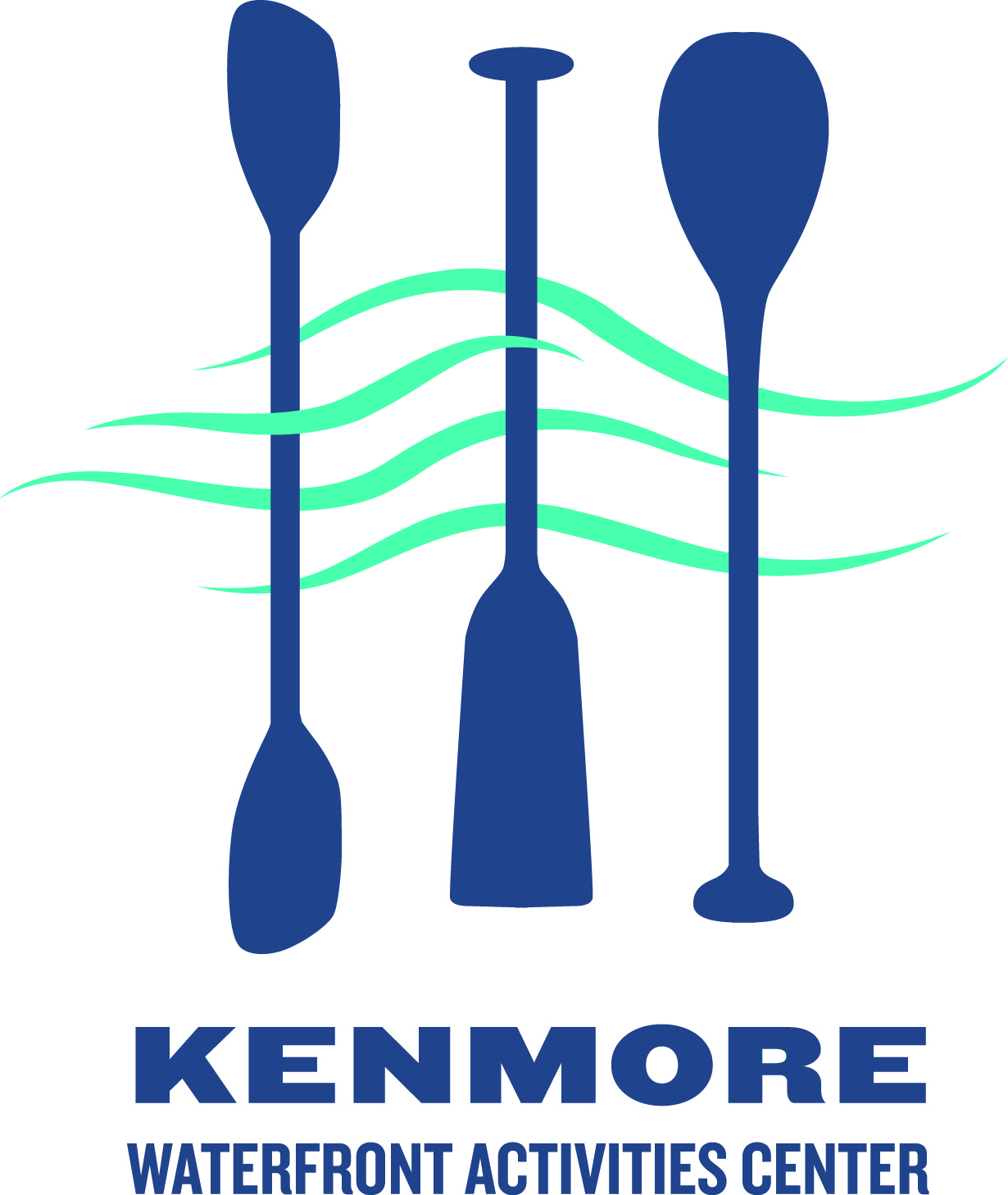 Youth Learn-to-Row RegistrationParticipant informationLast name:_____________________________	  First name:______________________________Sex:     M       F                     Age as of Aug 1 2017: ___________     Grade fall 2017: ________Parent/guardian name:  ________________________________________ Street Address ___________________________________   City _____________  Zipcode  __________Parent phone number:  (_______)____________________   email: ______________________________How did you hear about us?  ___Internet    ___Flyer  ___Word of mouth     Other ___________________Session (check one):    ___  Aug 7-11   9am-noon  $150    ($100 if this is youth’s second course)              [Contact debras98@frontier.com for scholarship information]Swimming acknowledgement: _____    I understand that my child must pass a 10-minute float test (or provide other evidence ofInitial    swimming ability such as from a swim coach or instructor) PRIOR to the first day of class.   The              float test can be taken at a number of Seattle Parks and Recreation Pools              http://www.seattle.gov/parks/pools.asp  - call the pool for a schedule  (see               http://www.seattle.gov/parks/teens/pdf/forms/float_test.pdf)Waiver acknowledgement:_____    I understand that I will need to sign the USRowing waiver of liability before my child participatesInitialMedical conditions:  please list any current injuries, physical/mental limitations, allergies or medical information that the program director and coaching staff should know to ensure your son/daughter has a safe and productive camp experience________________________________________________________________________________________________________________________________________Emergency Medical Treatment Waiver -   In case of emergency, please contact:    Name: ____________________________________	Phone: ____________________________I authorize emergency medical treatment if qualified medical personnel consider treatment necessary providing I am unavailable to respond/advise or my emergency contact is unavailable to respond/advise.Parent/Guardian Signature:   _________________________________Date:  _____/______/_______Please make check payable to: Kenmore Waterfront Activities Center    (memo line: Youth Learn-to-Row)Mail form and payment to:  KenmoreWAC          7353 NE 175th St., Kenmore, WA 98028 